Running RAPS360 ReportTwo ways to access RAPS 360 data: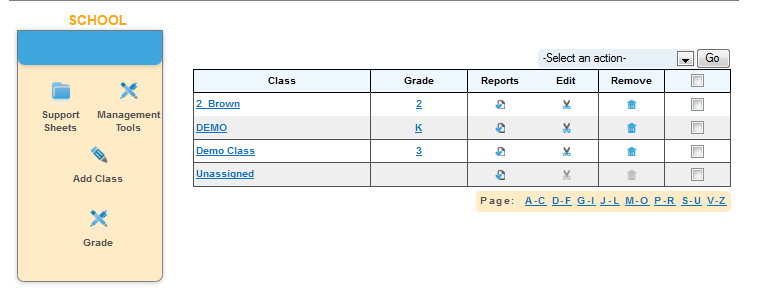 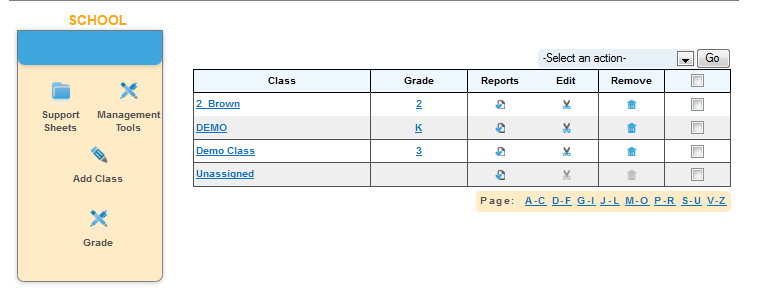 Select Class Report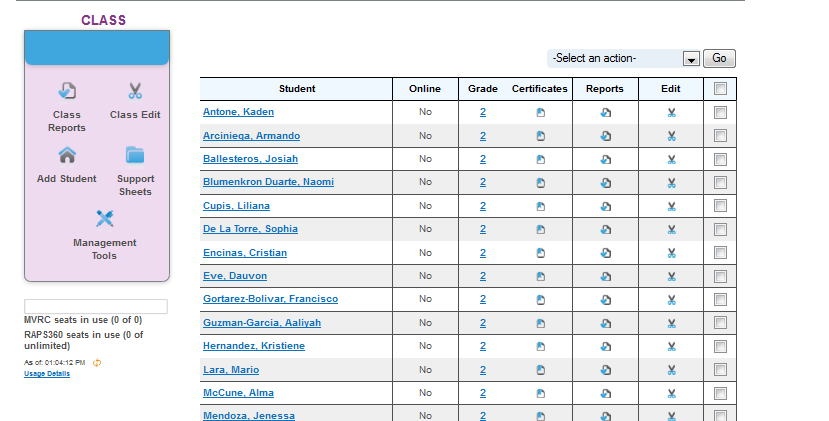 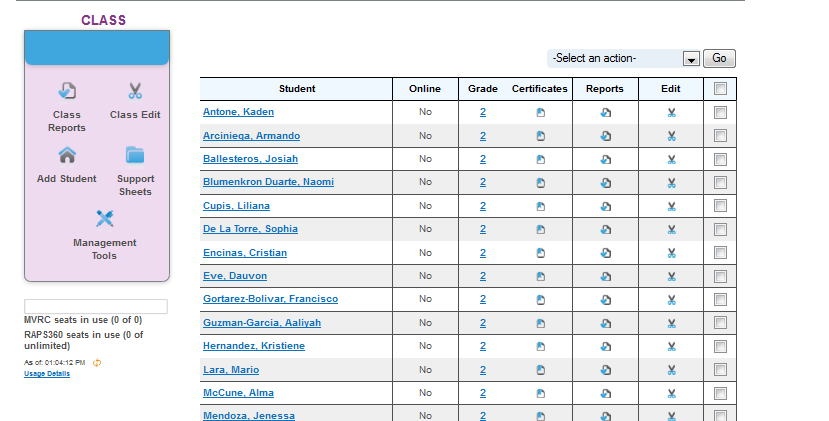 Make sure to change the date range to Current School Year. Then press the Apply button to make changes. This will allow you to see initial and current data.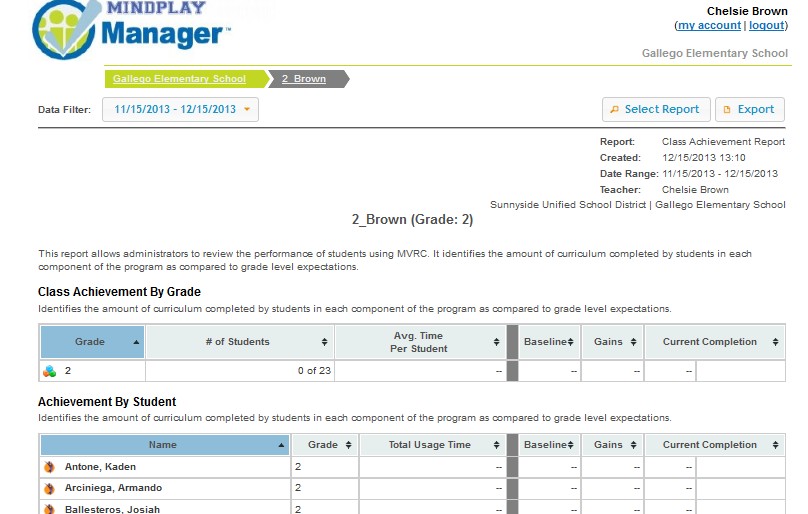 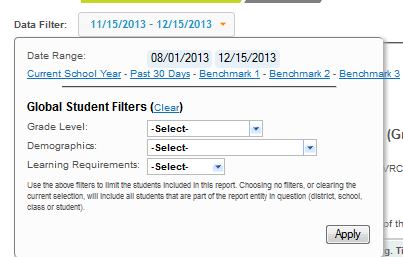 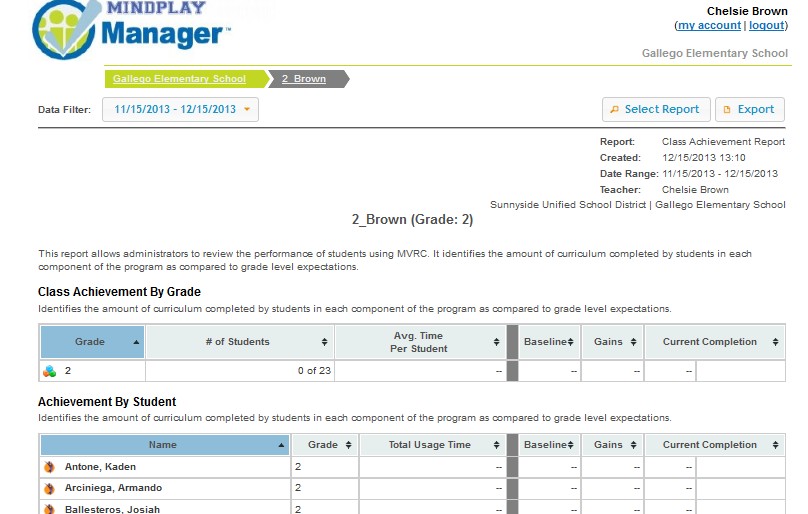 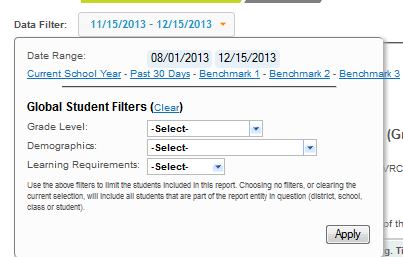 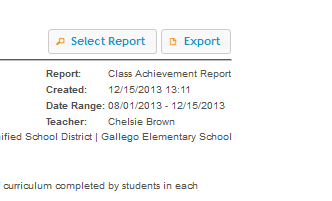 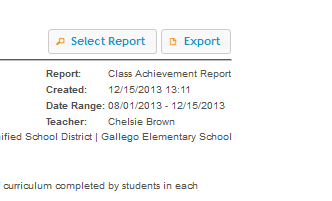 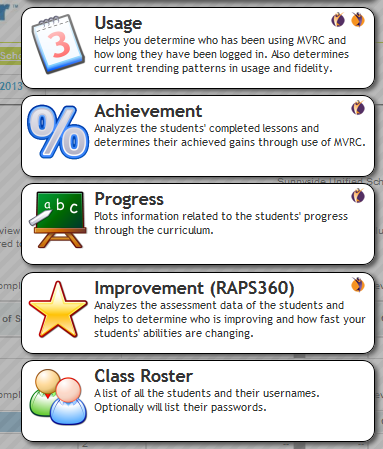 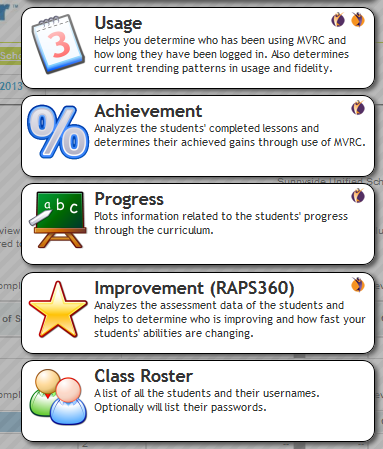 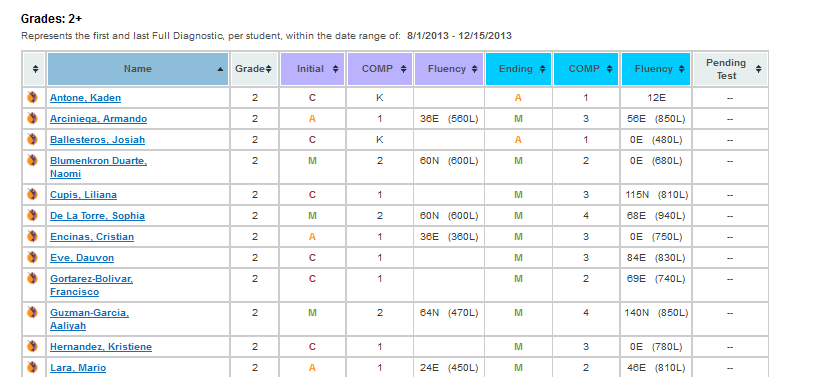 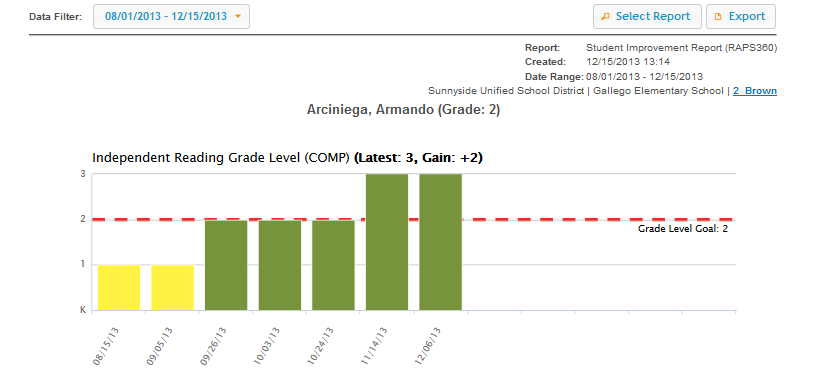 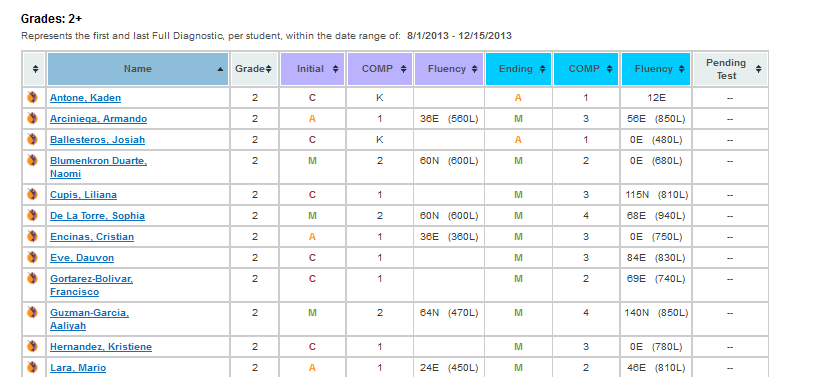 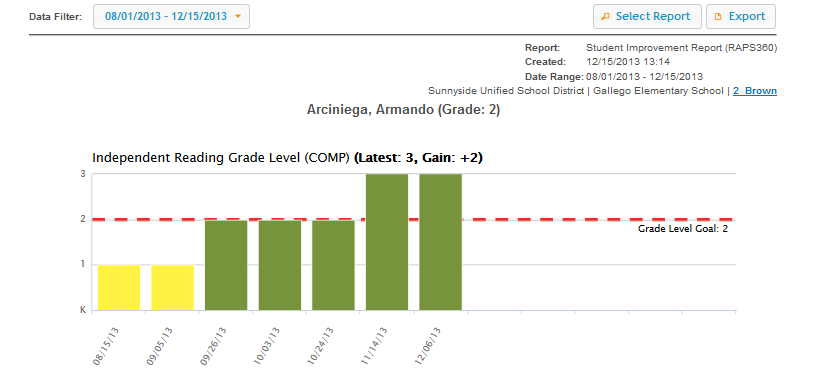 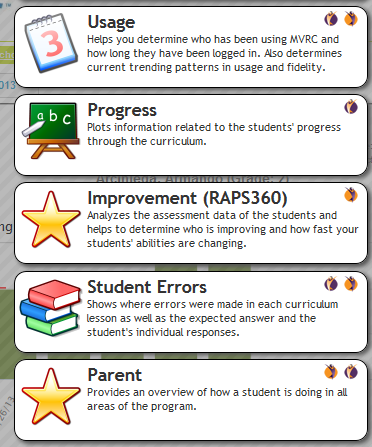 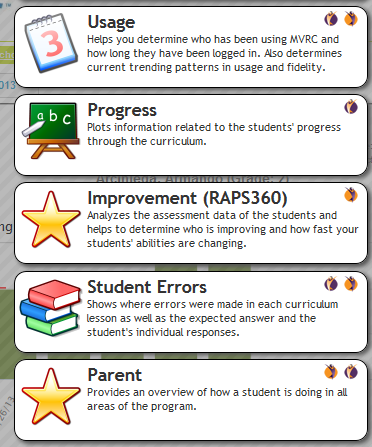 9.  Print or Export report. This report will be sent home to parents or for Move on When Reading data collection.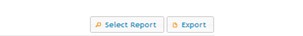 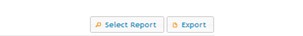 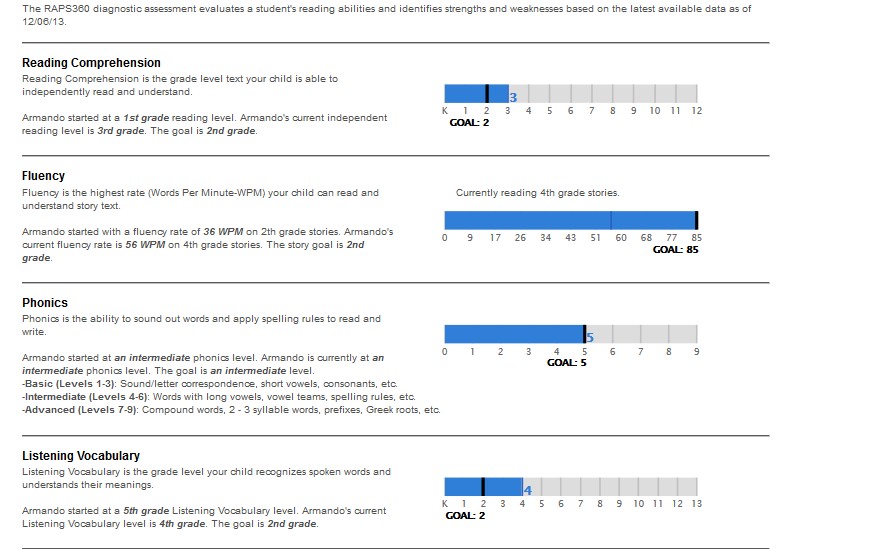 